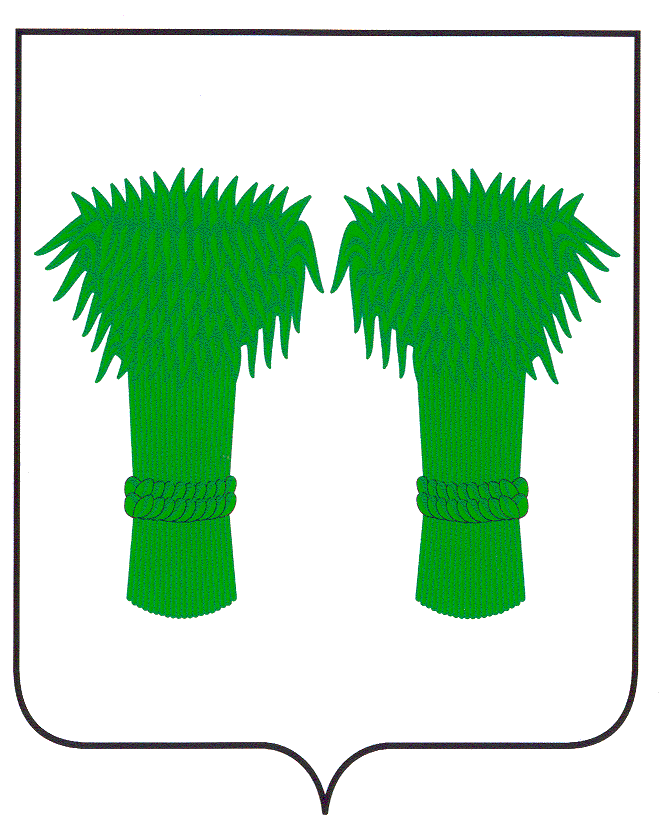  РОССИЙСКАЯ ФЕДЕРАЦИЯКОСТРОМСКАЯ ОБЛАСТЬСОБРАНИЕ ДЕПУТАТОВ КАДЫЙСКОГО МУНИЦИПАЛЬНОГО РАЙОНАРЕШЕНИЕ  30 августа  2013 г.                                                                                                            № 282О внесении изменений в решение Собрания депутатов Кадыйского муниципального районаот 28.02.2012г. №149 «Об утверждении Положенияо контрольно-счетной комиссии Кадыйскогомуниципального  района Костромской области»	В целях  приведения Положения о контрольно-счетной комиссии Кадыйского  муниципального  района Костромской области, утвержденного решением  Собрания депутатов Кадыйского  муниципального района от 28.02.2012г. №149, в соответствие с действующим  законодательством, Собрание депутатов    р е ш и л о:	1. Изложить п.1 статьи 6 и п.1 статьи 11 Положения о контрольно-счетной комиссии Кадыйского  муниципального  района Костромской области  в следующей редакции:	п.1 статья 6  «На должность председателя Контрольно-счетной комиссии может  быть назначен  гражданин Российской  Федерации, имеющий высшее образование и опыт работы в области государственного, муниципального управления, государственного, муниципального контроля (аудита), экономики, финансов, юриспруденции не менее  5 лет»;	п.1 статья 11 «Контрольно-счетная комиссия осуществляет свою деятельность на основе  планов, которые разрабатываются и утверждаются ею самостоятельно».	2. Настоящее Решение вступает  в  силу  с  момента подписания и подлежит опубликованию.Глава Кадыйского муниципального			Председатель Собрания депутатоврайона							Кадыйского муниципального района				И.Н.Сиротин						Г.Н. Харчев